Template for Calculation of Manuscript Length for CSMAG’19 ConferenceA. AUTHOR1 , B. AUTHOR2, and C. AUTHOR1,31Aﬃliation of A. Author with a full postal address involving country2Aﬃliation of B. Author with a full postal address involving country3Aﬃliation of C. Author with a full postal address involving countryEach paper must contain an abstract. Its length should not exceed 200 words. The abstract should be self-contained, should not quote any references and any ﬁgures. It should be clear, concise and informative, giving the scope and the main results obtained. For experimental papers, some indication of the methods used (if not obvious) can be provided.Keywords: keyword1, keyword2, keyword31. IntroductionThis template serves as a tool for calculation of the approximate length of the manuscript.2. General informationThe Proceedings of the CSMAG’19 Conference will be published as a regular issue of Acta Physica Polonica A. All submitted manuscripts have to be closely related to the problems of magnetism and/or magnetic materials. The manuscripts have to be written in correct English, they should be free from grammatical, conceptual and technical errors. The submission of the paper implies that it represents original work, which has not been published or is not being considered for publication elsewhere.All submitted contributions will be subjected to a referee process. Publication Committee reserves the right to accept or reject contributions. Please note that each registered delegate may submit only one paper for publication in the CSMAG’19 Conference Proceedings. We require suggestions of possible reviewers. To help protect the reviewer’s anonymity, we ask to involve at least four names in the cover letter including full information on their postal and e-mail addresses. The referee chosen by the Publication Committee may or may not be selected from the provided list.3. Manuscript preparationThe maximum length of the article should not exceed 6 pages of this template for regular papers and 10.5 pages for invited papers. The oversized manuscripts will be rejected.Word or LaTex format and usual types of ﬁgures (jpeg, eps, gif, tiﬀ) of good quality are accepted.The manuscript should contain:-Title: should be brief (less than 15 words) and should help the reader to ﬁgure out thecontents and the nature of the paper and its place in the body of physics.-Author’s name(s) with initials and designation of corresponding author.-Author’s aﬃliation(s) including mailing address (addresses)-Abstract: its length cannot exceed 200 words.-Main body of the article.-References (see http://info.ifpan.edu.pl/APP, section ”Guide to authors”).-The symbols, nomenclature according to the Document IUPAP-25 and SI units are recommended.Authors should follow these rules:-All not commonly used abbreviations or ones developed for the ﬁrst time in the submitted article must be unambiguous and preceded by full, unabridged text.-All co-authors of the references should be given (ﬁrst author followed only by abbreviation “et al.” is not acceptable). Each reference has to include the corresponding DOI number.-All references, ﬁgures and tables have to be consecutively numbered and cited in the text.-All ﬁgures, sketches and photos should be readable, clear, sharp and good quality (300 dpi) and fill at most the half of the text width (max width 8.5 cm).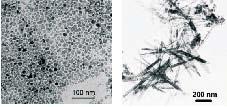 Fig. 1: Photos should be clear, sharp and good quality (300 dpi).The detailed info about preparation of manuscript text can be found at http://info.ifpan.edu.pl/APP, section ” Guide to authors”.4. Manuscript SubmissionThe manuscript in form of recommended template has to be submitted before deadline (May 17, 2019) to the Publication Committee of the CSMAG’19 via e-mail to: papers.csmag@saske.sk. The subject of submitting e-mail has to contain the reference number (e.g. O1-5 or P2-30) given in the abstract acceptation letter. The submission has to involve all source ﬁles, including separate figures, the ﬁnal article ﬁle in the PDF format and the cover letter. The name of all submitted ﬁles has to include a given reference number as well. All submitted ﬁles without the reference number will be excluded from the further referee process. We recommend to pack all your ﬁles into a single archive using compression or archiving programs, e.g. RAR, WinZIP or TAR prior to sending. Post deadline papers will not be considered for referee process.5. ConclusionsIf you have any additional questions concerning the preparation of manuscripts please contact the Publication Committee (papers.csmag@saske.sk).6. AcknowledgementThis is a place where the authors can acknowledge the financial support or thank the named individuals who contributed scientifically to the research work.References[1] References have to be typed in order of their appearance in the text. Authors have to include respective DOI numbers, wherever applicable. References are made in the text in form of Arabic numerals in square brackets [1] (do not use superscript). Abbreviations of periodical titles have to follow the conventions of Physics Abstracts. In case of any doubts it is recommended to leave the full title. In all references full list of all co-authors has to be given. For more information see http://info.ifpan.edu.pl/APP, section "Guide to authors".The list of references should be presented as follows:Paper in journal:[2] A. Engelko, H. Bluhm, J. Appl. Phys. 95, 5828 (2004). DOI:........Article in a book:[3] R. Hirota, in: Solitons, DOI:......., Eds. R. K. Bullough, P. J. Caudrey, Springer, Berlin 1980, p. 157.Book:[4] P. G. de Gennes, J. Prost, The Physics of Liquid Crystals, DOI:......., Oxford Sci. Pub., Oxford 1993.Unpublished:[5] L. Gondek, Ph.D. Thesis DOI:........, Jagiellonian University, Krakow 2004.